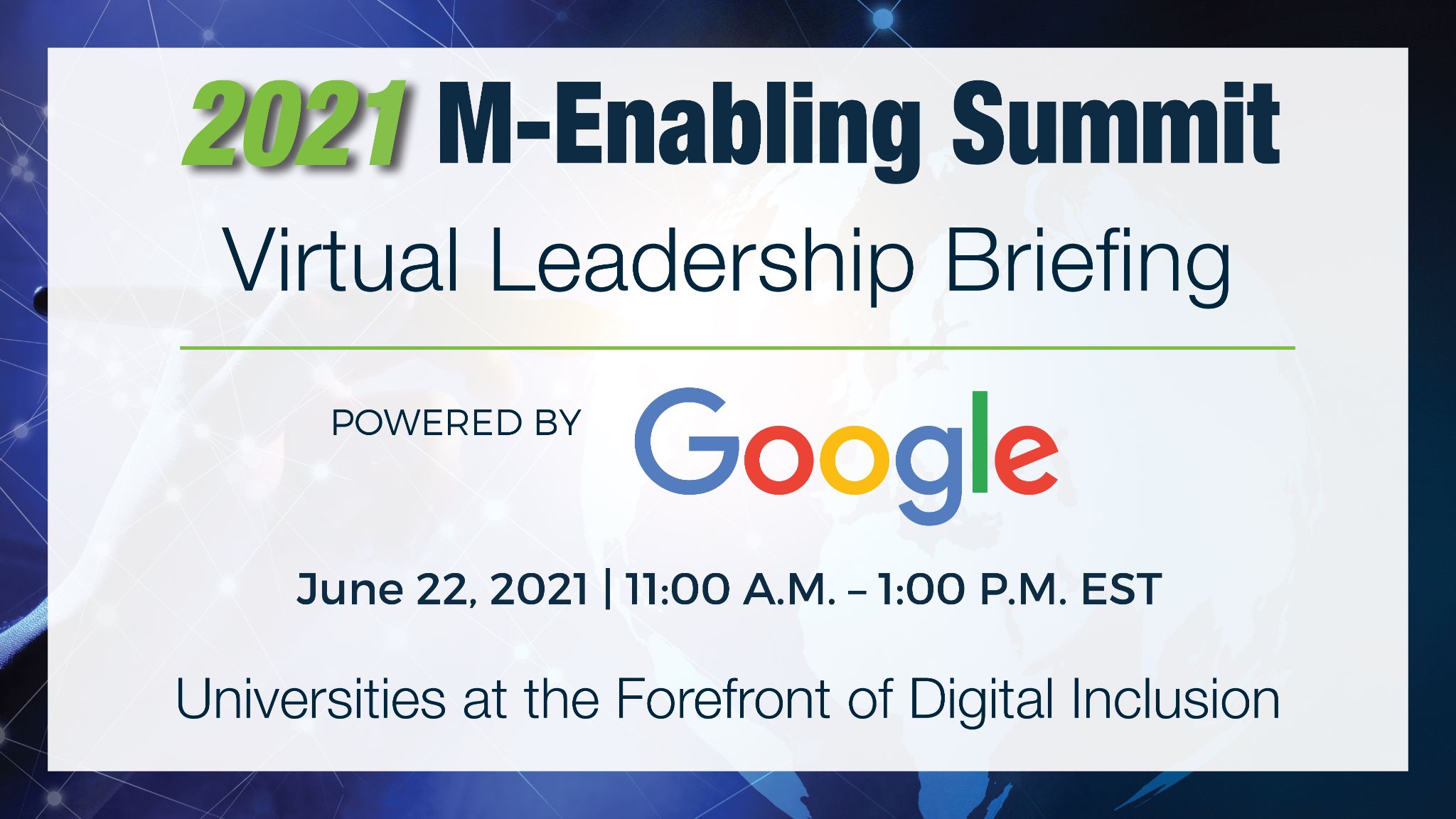 RADEK PAVLICEKSENIOR ACCESSIBILITY SPECIALIST, TEIRESIAS: SUPPORT CENTRE FOR STUDENTS WITH SPECIAL NEEDS, MASARYK UNIVERSITY 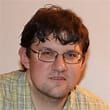             Radek is an accessibility and assistive technology expert with more than 20 years of experience. He has been working at the Teiresias Centre of Masaryk University (Brno, Czechia) since 2012 as a senior accessibility specialist, project coordinator, and event manager.                Radek has been engaged in many projects (both national and international) related to accessibility and assistive technologies (especially for people with visual impairments). Radek regularly shares the outcomes of his activities by presenting his conference papers and participating in professional forums, leading workshops, giving lectures, etc. He is also engaged in (co-)organizing conferences, workshops, and other events focused on accessibility and assistive technologies (e.g., INSPO, Agora, ICC, ICCHP).                  In 2015, he co-founded Agora - a conference aimed at the topic of ICT usage by visually impaired users. Despite its relatively young age, Agora has already built up an excellent reputation among visually impaired users of ICT both in the Czech Republic and Slovakia. Due to its emphasis on practice, Agora is the perfect place where its participants can learn, in an accessible environment, about how ICT can aid them in overcoming the barriers in their studies or career as well as in everyday life.             Radek also runs a blog called Poslepu.cz which has accumulated a lot of deeply insightful articles on accessibility advocacy since 2007 and is being updated regularly, and Pélion, a website providing useful and helpful tips and information on the practical usage of assistive software and hardware for users with visual impairments.             Radek is (as the only Czech) a member of the International Association of Accessibility Professionals, and a Certified Professional in Web Accessibility. 